Vital statistics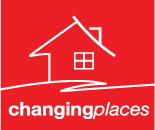 When researching sales history, use an average of past sales over the previous 3 years(BDA)TARGET SUBURBSTOTAL # HOUSESAVG # SALES/YRAVG SALE PRICEAVG DAYS ON MARKETAVALIABLE COMTURNOVER %1234TOTALTOTAL(BDA)TARGET SUBURBSTOTAL # UNITSAVG # SALES/YRAVG SALE PRICEAVG DAYS ON MARKETAVALIABLE COMTURNOVER %1234TOTALTOTALTOTAL AVALIABLE COMMISION IN BDA$TOP 10 STREETS BY VOLUME OF SALESTOTAL # HOUSESTOTAL # UNITS# SALES PAST 12MAVG # SALES/YRAVALIABLE COMTURNOVER %12345678910TOTALTOTALTOTAL AVALIABLE COMMISION TOP 10$